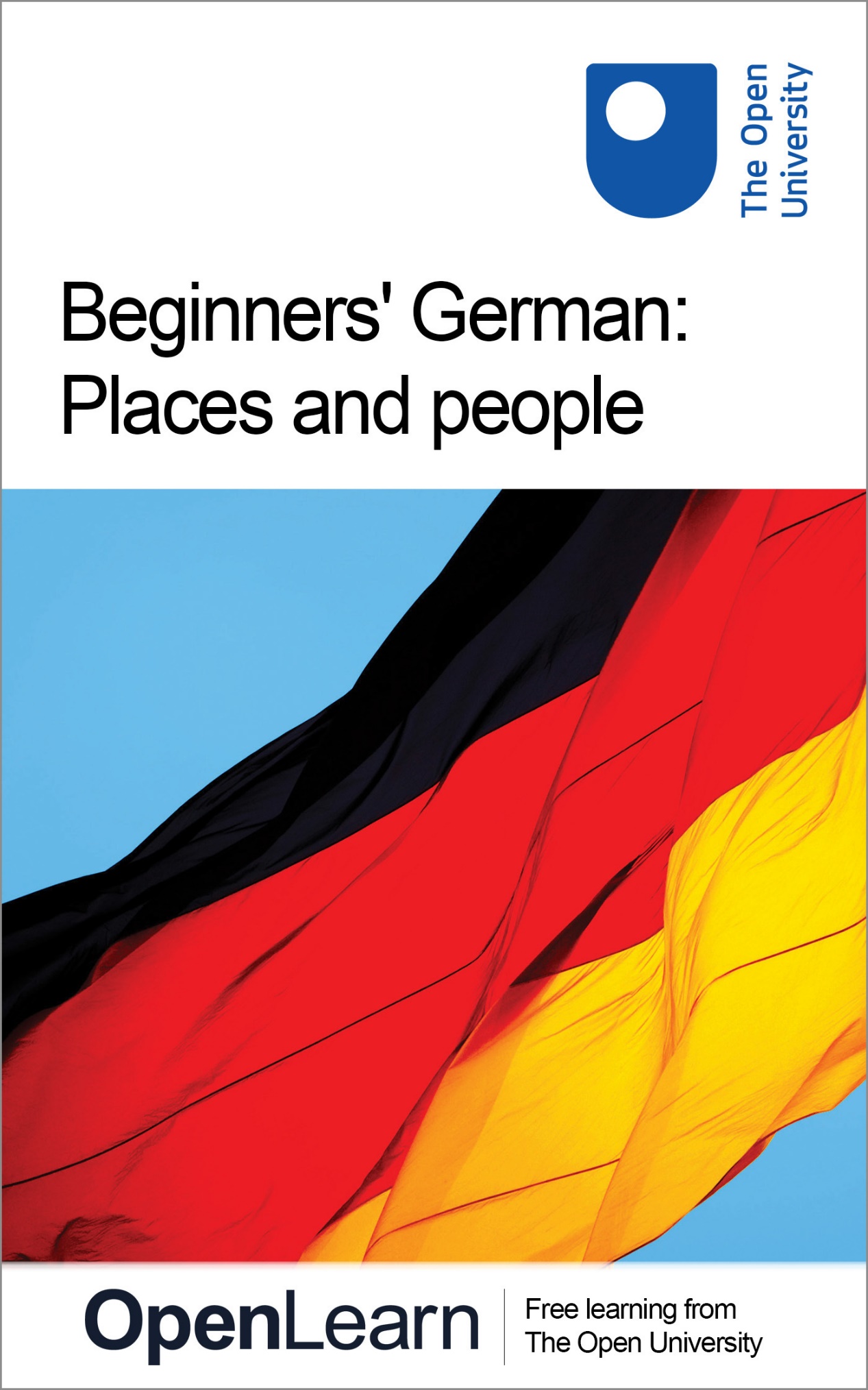 L193_1Beginners' German: Places and peopleAbout this free courseThis free course is an adapted extract from a previous edition of the Open University course L193 Rundblick: beginners' German: www3.open.ac.uk/study/undergraduate/course/l193.htmlThis version of the content may include video, images and interactive content that may not be optimised for your device. You can experience this free course as it was originally designed on OpenLearn, the home of free learning from The Open University - http://www.open.edu/openlearn/languages/german/beginners-german-places-and-people/content-section-0There you’ll also be able to track your progress via your activity record, which you can use to demonstrate your learning.Copyright © 2016 The Open UniversityIntellectual propertyUnless otherwise stated, this resource is released under the terms of the Creative Commons Licence v4.0 http://creativecommons.org/licenses/by-nc-sa/4.0/deed.en_GB. Within that The Open University interprets this licence in the following way: www.open.edu/openlearn/about-openlearn/frequently-asked-questions-on-openlearn. Copyright and rights falling outside the terms of the Creative Commons Licence are retained or controlled by The Open University. Please read the full text before using any of the content. We believe the primary barrier to accessing high-quality educational experiences is cost, which is why we aim to publish as much free content as possible under an open licence. If it proves difficult to release content under our preferred Creative Commons licence (e.g. because we can’t afford or gain the clearances or find suitable alternatives), we will still release the materials for free under a personal end-user licence. This is because the learning experience will always be the same high quality offering and that should always be seen as positive – even if at times the licensing is different to Creative Commons. When using the content you must attribute us (The Open University) (the OU) and any identified author in accordance with the terms of the Creative Commons Licence. The Acknowledgements section is used to list, amongst other things, third party (Proprietary), licensed content which is not subject to Creative Commons licensing. Proprietary content must be used (retained) intact and in context to the content at all times. The Acknowledgements section is also used to bring to your attention any other Special Restrictions which may apply to the content. For example there may be times when the Creative Commons Non-Commercial Sharealike licence does not apply to any of the content even if owned by us (The Open University). In these instances, unless stated otherwise, the content may be used for personal and non-commercial use. We have also identified as Proprietary other material included in the content which is not subject to Creative Commons Licence. These are OU logos, trading names and may extend to certain photographic and video images and sound recordings and any other material as may be brought to your attention. Unauthorised use of any of the content may constitute a breach of the terms and conditions and/or intellectual property laws.We reserve the right to alter, amend or bring to an end any terms and conditions provided here without notice.All rights falling outside the terms of the Creative Commons licence are retained or controlled by The Open University.Head of Intellectual Property, The Open University978 1 47300 151 0 (.epub)
978 1 47300 056 8 (.kdl) ContentsIntroductionLearning outcomes1 Talking about places and locations1.1 People and places1.2 Pronunciation1.3 Location1.4 Numbers 0–102 Understanding information about countries and languages2.1 Where is German spoken?2.2 Useful expressions2.3 Personal pronouns3 Giving and understanding personal information3.1 Where do you come from?3.2 Where do you live?4 Ordering and paying for things4.1 Using ‘man’4.2 Café conversations4.3 What the customer wants4.4 Your turn to orderConclusionTake the next stepAcknowledgementsSolutionsIntroductionThis free course focuses on planning and preparing for a journey through German-speaking countries. You will read and hear about a range of places and people. You will learn the names of things you need to remember when travelling and, most importantly, you will find out what it’s like to read and listen to German in real contexts, and about developing strategies and studying useful phrases, which will help you to cope in a range of situations. You will also find out how to order and pay for things in cafes and restaurants.This OpenLearn course is an adapted extract from a previous edition of the Open University course L193 Rundblick: beginners' German. Learning outcomesAfter studying this course, you should be able to:demonstrate knowledge of the singular forms of personal pronouns, singular forms of the regular verb kommen and generalisations using manuse improved vocabulary and pronunciation related to place names, numbers 0–10, countries, finding out what is available when ordering and paying for things, ordering and paying for food understand the cultures of places and people in Germany, Switzerland and Austria, German-speaking minoritiesaddress people, imitate German pronunciation, and read for gistlearned how to work out meanings from the contexts.1 Talking about places and locationsIn this section, you have a first look at places and people in Germany, Austria and Switzerland. You familiarise yourself with the pronunciation of place names in German, and you talk about the location of cities and towns in German-speaking countries. You also talk about where some people come from (some well-known and some not so well-known). 1.1 People and placesYou will start this section by looking at the geography of some German-speaking countries.Start of ActivityÜbung 1 Start of QuestionHere is a map showing places in Germany, Switzerland and Austria. To start with, listen to the audio extract beneath the map. Can you understand where the various people are from? Which of the labelled places do you hear mentioned in the clip? Start of Figure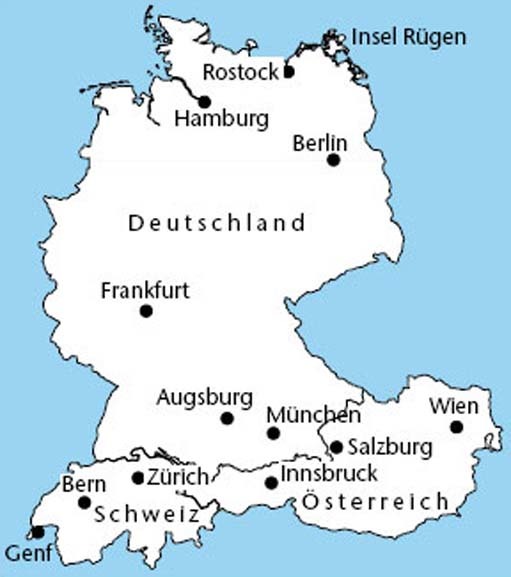 End of FigureStart of Media ContentAudio content is not available in this format.Übung 1View transcript - Übung 1End of Media ContentEnd of QuestionView discussion - PartStart of QuestionWhich of the places have you heard of before (or perhaps even visited)? Make a note of them. Do you know any other places in Germany, Austria and Switzerland? Where are they? End of QuestionProvide your answer... View discussion - PartEnd of ActivityStart of ActivityÜbung 2 Start of QuestionNow listen to the pronunciation of the place names. Repeat each name as you hear it.Hören Sie und sprechen Sie nach.Start of Media ContentAudio content is not available in this format.Übung 2View transcript - Übung 2End of Media ContentStart of Figure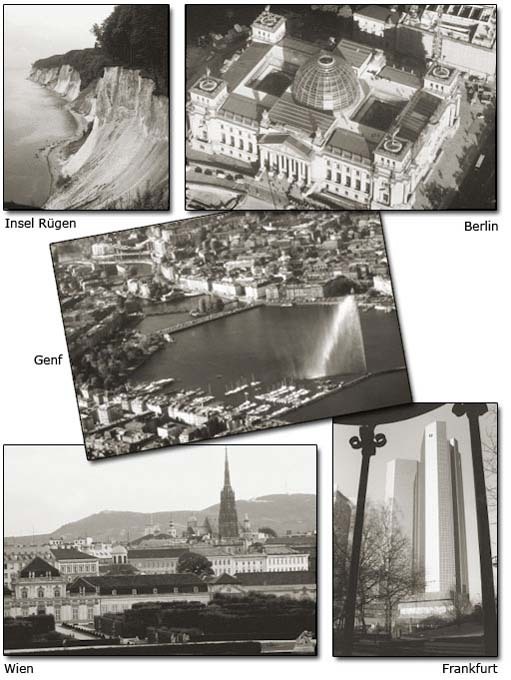 End of FigureEnd of QuestionEnd of Activity1.2 PronunciationGerman uses the same letters as English, with some additions: ‘a’, ‘o’ and ‘u’ can sometimes be found with two dots over them (called Umlaut). They sound slightly different from ‘a’, ‘o’, and ‘u’ on their own. The letter ‘ß’ represents a double ‘s’ and is pronounced like an ‘s’. At this stage, all the German you need to use is presented in the audio clips. Listen to the words and phrases and try to imitate the pronunciation of the speakers. You will find that German pronunciation becomes very easy to predict after a while. As the course progresses, you will be introduced to some of the rules and asked to practise individual sounds. Start of ActivityÜbung 3 Start of QuestionHow are the following letters or groups of letters pronounced in German? Listen to this audio extract again and, if you like, make some personal notes on the pronunciation. Write down something that will help you remember how to say the word when you see it written down. The first one has been done as an example. Bitte hören Sie und schreiben Sie.Start of Media ContentAudio content is not available in this format.Übung 3View transcript - Übung 3End of Media Content‘eu’ in Deutschland: sounds like ‘oy’ in ‘joy’ ‘ü’ in München:sounds like … ‘ch’ in München: sounds like … ‘au’ in Augsburg: sounds like … ‘ö’ in Köln: sounds like … ‘a’ in Hamburg: sounds like … ‘ei’ in Österreich: sounds like … ‘w’ in Wien: sounds like … ‘ie’ in Wien: sounds like … ‘z’ in Zürich: sounds like … End of QuestionView answer - Übung 3 End of Activity1.3 LocationIn the previous activities you have been looking at the location of places in Germany, Austria and Switzerland. If you had to give this information in German, this is the vocabulary you would need: Vokabelndas ist …   that is … / this is … in Deutschland   in Germany in Norddeutschland   in northern Germany in Süddeutschland   in southern Germany in Österreich   in Austria in der Schweiz   in Switzerland Start of ActivityÜbung 4Start of QuestionListen to the names of some places and say, in German, where they all are. Repeat this activity until you are happy with your pronunciation. Bitte hören Sie und sprechen Sie. Hier ist ein Beispiel.You hear: HamburgYou say: Hamburg? Das ist in Norddeutschland.You hear: Hamburg? Hm, das ist in Norddeutschland!Start of Media ContentAudio content is not available in this format.Übung 4View transcript - Übung 4End of Media ContentEnd of QuestionView answer - Übung 4End of ActivityStart of ActivityÜbung 5Start of QuestionNow listen to people saying who they are and where they come from. Then, complete the sentences below.Start of Media ContentAudio content is not available in this format.Übung 5View transcript - Übung 5End of Media ContentEnd of QuestionStart of Question1. Claudia Grothe kommt aus …End of QuestionProvide your answer... Start of Question2. Jasmin kommt aus …End of QuestionProvide your answer... Start of Question3. Ulf kommt aus …End of QuestionProvide your answer... Start of Question4. Dieter Hoffmann kommt aus …End of QuestionProvide your answer... Start of Question5. Bärbel Kleingarn kommt aus …End of QuestionProvide your answer... Start of Question6. Peter Neißendorfer kommt aus …End of QuestionProvide your answer... Start of QuestionEnd of QuestionView answer - PartEnd of ActivitySo far you have been talking about places, but what about the people who come from these places? You already know Das ist … which you can use for introducing them. And then you could say: er kommt aus …   he comes from … sie kommt aus …   she comes from … And you may also want to introduce yourself:mein Name ist …   my name is … ich komme aus …   I come from … Start of ActivityÜbung 6Start of QuestionClick the following link and complete the activity. Then, move on to the question below.Open the quiz now.Und Sie? (Introduce yourself. You can look up the name of your country in a dictionary, if you like.)End of QuestionProvide your answer... View answer - Übung 6End of Activity1.4 Numbers 0–10Before you can complete the final activity in this section, you need to understand numbers up to ten. Here they are in writing:Start of TableEnd of TableStart of ActivityÜbung 7 Start of QuestionListen to the audio extract and read the numbers, paying close attention to pronunciation. Then listen again and repeat out loud until you are happy with your own pronunciation. Bitte hören Sie und sprechen Sie nach. Start of Media ContentAudio content is not available in this format.Übung 7View transcript - Übung 7End of Media ContentEnd of QuestionEnd of ActivityStart of ActivityÜbung 8 Start of QuestionNow listen to the audio and look at the pictures below for some more practice in presenting people and pronouncing names. Listen out for the numbers, and then name the relevant person. Here's an example. Bitte hören Sie und sprechen Sie. Hier ist ein Beispiel.You hear: Nummer eins(picture number 1 shows Sigmund Freud) You say: Das ist Sigmund Freud.You hear: Das ist Sigmund Freud.Start of Media ContentAudio content is not available in this format.Übung 8View transcript - Übung 8End of Media ContentStart of Figure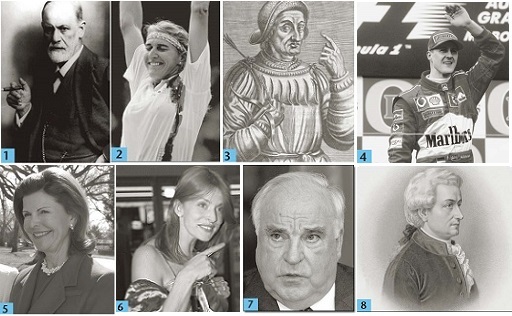 End of FigureEnd of QuestionEnd of Activity2 Understanding information about countries and languagesIn this section, you have a look at countries all over the world and meet some of the people who live there. You learn to recognise more names for countries, understand some information about the German language as well as basic personal information. You also learn to use regular verbs and pronouns such as ‘I’, ‘you’, ‘he’ and ‘she’. 2.1 Where is German spoken?So far, this course has looked at places in Germany, Austria and Switzerland. In this activity, you'll learn about other countries around the world where you might hear German being spoken. Start of ActivityÜbung 9Start of QuestionThe countries listed below (among many others) have German minorities living within their borders who speak either standard German or a German dialect, or both. Before reading more about why this is the case, decide which continent they belong to by arranging the countries in the blank table below. One has been done as an example. Bitte ordnen Sie.Start of BoxAustralian • Brasilien • Dänemark • Frankreich • Italien • Kanada • Kasachstan • Namibia • Polen • Rumänien • Russland • USAEnd of BoxStart of TableEnd of TableNow listen to this audio clip, which will help you check your answers above. Listen out for the pronunciation of the different countries in German. Bitte hören Sie.Start of Media ContentAudio content is not available in this format.Übung 9View transcript - Übung 9End of Media ContentEnd of QuestionView answer - Übung 9End of Activity2.2 Useful expressionsHere are some useful expressions for you to understand when reading about the German language.VokabelnDeutsch   German Hochdeutsch   standard German Deutsche   Germans Land, länder   country, countries Staat, staaten   state, states Sprache   language Muttersprache   mother tongue Minderheitensprache   minority language Landessprache   national language offizielle Sprache   official language sprechen, spricht   speak, speaks Start of ActivityÜbung 10Start of QuestionLook at the extracts below to learn more about places where German is spoken. You will probably not understand all of it yet, but keep a look out for the countries mentioned in each paragraph. You may like to make some notes. Bitte markieren Sie. Start of Figure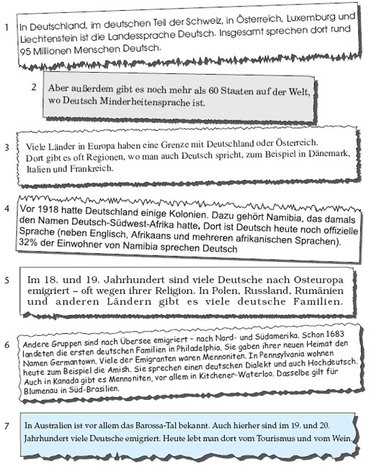 End of FigureEnd of QuestionView discussion - Übung 10End of ActivityStart of ActivityÜbung 11Start of QuestionNow go through the extracts again. Even without understanding much German, can you guess what kind of information is given in each of them? Read the English summaries below and decide which one represents each of the German extracts. Bitte ordnen Sie zu.End of QuestionGerman is the national language in a number of European countries.There are also countries all over the world where German is spoken as a minority language.Many Germans left their home, for example for religious reasons, and went to live in Eastern Europe.Germans also went overseas. For example, you can find a large number of Mennonites in both North and South America.German emigration to Australia concentrated in the Barossa Valley, a famous wine-growing area which attracts many tourists.Germany used to have some colonies, where German is still spoken today.German is also spoken by some of the people who live in regions that share a border with Germany.Extract 7Extract 6Extract 5Extract 4Extract 3Extract 2Extract 1View answer - Übung 11View discussion - Übung 11End of ActivityStart of ActivityÜbung 12 Start of QuestionThe following audio clip contains five short dialogues in which people talk about their origins. Listen and read the sentences below. They each contain one error. Rewrite the sentences correctly. Hören Sie und korrigieren Sie die Sätze.VokabelnHerr    Mr Frau   Mrs, Miss, Ms meine Familie   my family meine Mutter   my mother Start of Media ContentAudio content is not available in this format.Übung 12View transcript - Übung 12End of Media ContentEnd of QuestionStart of Question1. Marcos Schneider kommt aus Deutschland.End of QuestionProvide your answer... Start of Question2(a). Frau Lahn kommt aus Hahndorf. Das ist in Namibia.End of QuestionProvide your answer... Start of Question2(b). Frau Lahns Familie kommt aus Österreich.End of QuestionProvide your answer... Start of Question3. Frau Lengenfelder kommt aus der Schweiz.End of QuestionProvide your answer... Start of Question4. Herr Söder kommt aus Norddeutschland.End of QuestionProvide your answer... Start of Question5. Frau Schweigert kommt aus Kanada.End of QuestionProvide your answer... Start of QuestionEnd of QuestionView answer - PartEnd of Activity2.3 Personal pronounsIn order to talk about yourself and other people you need the German for ‘I’, ‘you’, ‘he’, ‘she’ and ‘it’ (personal pronouns).ich – I du – you (when talking to a close friend, a relative or a child) er – he sie – she es – it Sie – you (when talking to an adult who is not a very close friend or relative) Note that sie with a small letter means ‘she’, whereas Siewith a capital letter means ‘you’. Start of BoxUsing kommenWhile listening to the interviews you may have noticed the different forms of the verb kommen (to come). The form kommen – which is the one you will find in a dictionary – is called the infinitive. In the infinitive almost all German verbs end in –en, but when used in a sentence, –en is replaced by another ending depending on the person you are talking about. Here are the forms of kommen in the singular. kommenich kommedu kommster, sie, es kommtSie kommenEnd of BoxStart of ActivityÜbung 13 Start of QuestionListen to this audio again:Start of Media ContentAudio content is not available in this format.Übung 13View transcript - Übung 13End of Media ContentNow fill in the gaps in the following quiz by dragging the different forms of kommen to their correct positions.Open the quiz now.End of QuestionView answer - Übung 13 End of ActivityStart of ActivityÜbung 14Start of QuestionComplete the sentences in this quiz with the grammatically correct personal pronouns.Open the quiz nowEnd of QuestionView answer - Übung 14End of Activity3 Giving and understanding personal informationIn this section, you will get more practice in answering questions and giving basic personal information. You'll also learn to use more personal pronouns and regular verbs. 3.1 Where do you come from?Start this section by listening to conversations about various countries. You may find this vocabulary useful:VokabelnEntschuldigung   excuse me Entschuldigung, woher kommen Sie?   excuse me, where do you come from? bitte   please wohnen   to live Start of ActivityÜbung 15 Start of QuestionListen to people being asked where they come from, paying particular attention to which countries are mentioned. After listening, complete the activity below, organising the countries in the order they were mentioned. Start of Media ContentAudio content is not available in this format.Übung 15View transcript - Übung 15End of Media ContentEnd of Question1234567891011WalesSchottlandRusslandItalien (Norditalien)IrlandGroßbritannienFrankreichEnglandDeutschlandder SchweizBrasilienView answer - Übung 15 End of ActivityStart of ActivityÜbung 16 Start of QuestionBelow is a map with arrows pointing to different countries. Listen to the audio and look at the map at the same time. When asked where you come from, answer as indicated by the arrows. Bitte hören Sie und sprechen Sie. Hier ist ein Beispiel.Sie hören: Woher kommen Sie?Sie sagen: Ich komme aus Deutschland.(because arrow no. 1 is pointing to Germany) Sie hören: Ich komme aus Deutschland. Start of Media ContentAudio content is not available in this format.Übung 16View transcript - Übung 16End of Media ContentStart of Figure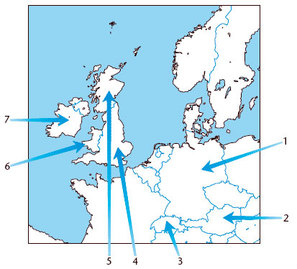 End of FigureEnd of QuestionEnd of ActivityStart of ActivityÜbung 17Start of QuestionBelow is some information about eight people who all have German as their mother tongue, but they come from and live in different countries. You were introduced to some of them in the previous sections. Fill in the gaps in the table below, noting where they live and which country they come from. Bitte lesen Sie und schreiben Sie. Start of Figure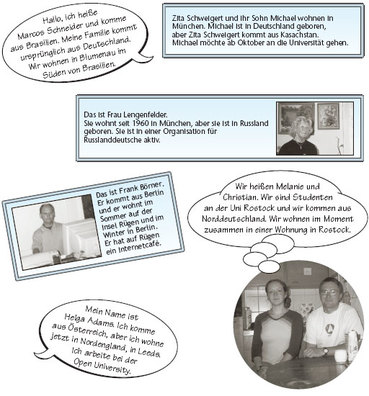 End of FigureStart of TableEnd of TableEnd of QuestionView answer - Übung 17End of Activity3.2 Where do you live?In the previous sections, you learned about personal pronouns when talking about one person or one thing only (the singular). Below is a list of all pronouns, singular and plural. You came across some of them in the audio extracts and when reading the introductions in Übung 17. Start of BoxPersonal pronounsStart of TableEnd of TableNote that sie with a small ‘s’ means ‘she’ and also ‘they’. You will have noticed that there are different ways of saying ‘you’ in German. Sie is the most useful when you meet German-speaking people. You mainly use Sie throughout this course, but you also learn more about the different ways of addressing people later on. End of BoxStart of ActivityÜbung 18Start of QuestionYou also need to know how to use verbs with pronouns in the plural. The table below shows all the forms for kommen. ‘komm-’ is the stem of the verb that is always the same. Endings are then added according to who you are talking about. Like kommen the verb wohnen is regular. They both work in the same way. Write down the forms for wohnen. The first one has been done for you. Bitte schreiben Sie die Formen von „wohnen“ in die Tabelle. Start of TableEnd of TableEnd of QuestionView answer - Übung 18End of ActivityStart of ActivityÜbung 19 Start of QuestionListen to the audio extracts and practise the different forms of wohnen. Hören Sie und sprechen Sie. Hier ist ein Beispiel.Sie hören: ichSie sagen: ich wohneSie hören: ich wohneStart of Media ContentAudio content is not available in this format.Übung 19View transcript - Übung 19End of Media ContentEnd of QuestionEnd of ActivityStart of ActivityÜbung 20Start of QuestionUse the information from Übung 17 (repeated below), to match the answers with the questions in the following activity. Start of FigureEnd of FigureVokabelnWo wohnen Sie?   Where do you live? Wo wohnt er/sie?   Where does he/she live? End of QuestionWo wohnt Marcos Schneider?Woher kommen Melanie und Christian?Woher kommt Frau Lengenfelder?Wo wohnt Herr Börner?Wo wohnt Frau Schweigert?Wo wohnt Frau Adams?Sie wohnt in München.Sie wohnt in Leeds.Sie kommt aus Russland.Sie kommen aus Norddeutschland.Er wohnt in Blumenau.Er wohnt in Berlin und auf der Insel Rügen.View answer - Übung 20End of ActivityStart of ActivityÜbung 21Start of QuestionMatch the questions and answers below. You will need to look closely at both the grammar and the content.End of QuestionWoher kommt Wilhelm Tell?Woher kommt Wolfgang Amadeus Mozart?Woher kommt Frau Adams?Wo wohnen die Amish?Wo wohnt Frau Lengenfelder?Wo wohnen Melanie und Christian?Wo wohnen Zita und Michael Schweigert?Woher kommt Marcos Schneider?Sie wohnt in München.Sie wohnen in Rostock.Sie wohnen in Pennsylvania.Sie wohnen in München.Sie kommt aus Österreich.Er kommt aus Österreich.Er kommt aus der Schweiz.Er kommt aus BrasilienView answer - Übung 21End of ActivityStart of ActivityÜbung 22 Start of QuestionIn this activity, listen to the audio to practise giving some personal information about the people you have come across in this section. Make sure you are familiar with the information given in the extracts in Übung 17, then answer the questions. Bitte hören Sie und sprechen Sie. Hier ist ein Beispiel.Sie hören: Entschuldigen Sie bitte, wie ist Ihr Name? (Lengenfelder) Sie sagen: Mein Name ist Lengenfelder. Sie hören: Wo wohnen Sie? Sie sagen: Ich wohne in München. Sie hören: Und woher kommen Sie? Sie sagen: Ich komme aus Russland. Start of Media ContentAudio content is not available in this format.Übung 22View transcript - Übung 22End of Media ContentEnd of QuestionEnd of Activity4 Ordering and paying for thingsYou will now visit the island of Rügen, off Germany’s Baltic coast. You’ll learn to use the pronoun man to talk about the things you can do. 4.1 Using ‘man’Start of BoxMaking generalisations using ‘man’ When you are talking about people in general in English, you might say ‘you’, ‘they’ or ‘people’ rather than the formal-sounding ‘one’. But man doesn’t have the same formal ring to it in German. Man takes the same verb form as er/sie/es. Compare the following sentences, for example: Was kann man hier essen?   What can you eat here? (literally: What can one eat here?) Was trinkt man hier?   What do people drink here? Man bekommt überall Wein   You (can) get wine anywhere End of BoxStart of ActivityÜbung 23Start of QuestionYou can buy food and drink in many different places. In the activity below, match the descriptions with the right picture numbers. Start of Figure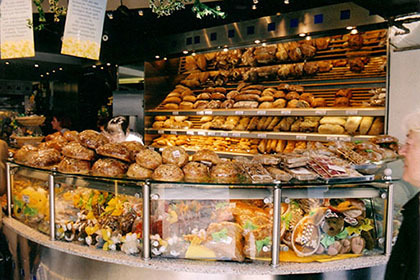 Photo 1View description - Photo 1End of FigureStart of Figure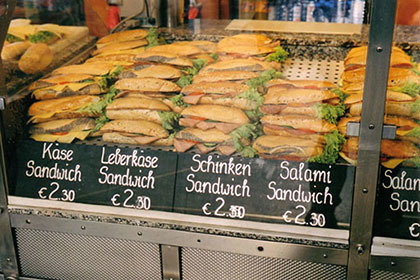 Photo 2View description - Photo 2End of FigureStart of Figure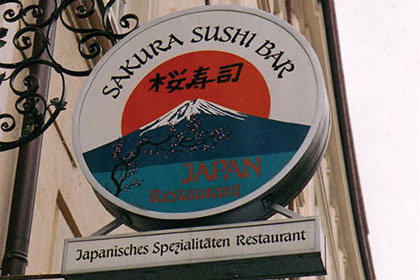 Photo 3View description - Photo 3End of FigureStart of Figure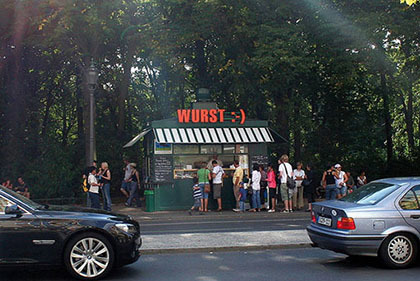 Photo 4View description - Photo 4End of FigureStart of Figure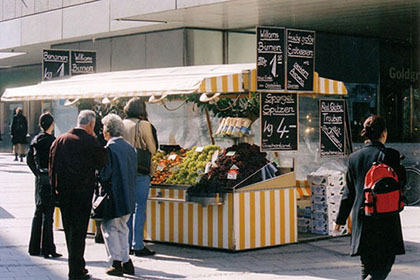 Photo 5View description - Photo 5End of FigureStart of Figure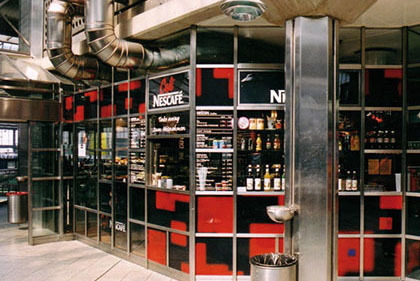 Photo 6View description - Photo 6End of FigureEnd of QuestionHier kann man japanisch essen.Hier kann man Kaffee trinken.Hier kann man Bratwurst kaufen.Hier kann man ein Schinkenbrötchen kaufen.Hier kann man Obst und Gemüse kaufen.Hier kann man Brot kaufen.Photo 6Photo 5Photo 4Photo 3Photo 2Photo 1View answer - Übung 23End of ActivityStart of ActivityÜbung 24 Start of QuestionOn the island of Rügen, you might hear someone asking about what you can eat and drink there. Listen for the key words and fill in the gaps in the following sentences. You don’t need to understand everything. Hören Sie und schreiben Sie.Start of Media ContentAudio content is not available in this format.Übung 24View transcript - Übung 24End of Media ContentVokabelnaus der Umgebung   from the surrounding area wer Fisch mag, der ist hier genau richtig   anyone who likes fish feels at home here Start of Figure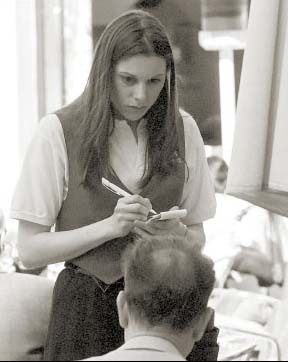 End of FigureEnd of QuestionStart of Question1. Was kann man auf Rügen essen?Man kann _____ essen.End of QuestionProvide your answer... Start of Question2. Was trinkt man?Man trinkt _____.End of QuestionProvide your answer... Start of Question3. Was bekommt man auch?Man bekommt überall auch _____.End of QuestionProvide your answer... Start of QuestionEnd of QuestionView answer - PartEnd of Activity4.2 Café conversationsStart of ActivityÜbung 25 Start of QuestionListen to this conversation in a café. Try to work out the meanings from the context without using a dictionary. Then do the quiz below. Start of Media ContentAudio content is not available in this format.Übung 25View transcript - Übung 25End of Media ContentEnd of Questionkeep the changeanything else?two pieces of apple cakea glass of teaI'd like to pay, pleasethat comes towith creama pot of coffeewith lemontogether or separatelyexcuse mewe'd likezwei Stück Apfelkuchenzusammen oder getrenntwir möchtenstimmt sosonst noch etwasmit Zitronemit SahneIch möchte zahlen, bitteentschuldigungein Kännchen Kaffeeein Glas Teedas machtView answer - Übung 25 End of ActivityStart of ActivityÜbung 26 Start of QuestionListen to the audio again (and look at the transcript if you'd like). The waitress says bitte schön twice. Can you guess from the context what the phrase means in each case (two different meanings)? Write down what you think the different meanings are. Lesen Sie und schreiben Sie. Start of Media ContentAudio content is not available in this format.Übung 26View transcript - Übung 26End of Media ContentEnd of QuestionProvide your answer... View answer - Übung 26 End of ActivityStart of ActivityÜbung 27Start of QuestionHere are some extracts from everyday café conversations with a few key words missing.Use some of the phrases you have learned to fill in the gaps.Lesen Sie und schreiben Sie. GAST: Entschuldigung! Die Speisekarte, bitte!KELLNER: Ja, sofort. … Bitte _____.(später)KELLNER: Möchten _____ bestellen?GAST: Ja, ich _____ einen Kaffee, bitte.KELLNER: Eine Tasse oder ein _____ ?GAST: Eine Tasse, bitte.KELLNER: Sonst noch _____ ?GAST: Nein, danke.(später)KELLNER: Bitte schön?GAST: _____, bitte.KELLNER: Das _____ €2,50, bitte.GAST: €3,00 – _____ so.KELLNER: Vielen _____. Auf Wiedersehen.End of QuestionView answer - Übung 27End of ActivityStart of ActivityÜbung 28 Start of QuestionNow it's your turn to play the customer's part, using your script from Übung 27. Speak aloud as you play the audio. Hören Sie und sprechen Sie. Sie sind der Gast. Hier ist ein Beispiel. Sie sagen: Entschuldigung! Die Speisekarte, bitte.Sie hören: Entschuldigung! Die Speisekarte, bitte.Start of Media ContentAudio content is not available in this format.Übung 28View transcript - Übung 28End of Media ContentEnd of QuestionView answer - Übung 28 End of Activity4.3 What the customer wantsStart of ActivityÜbung 29Start of QuestionLook at this drawing of a busy restaurant. The customers are trying to attract the waiter’s attention. What does each group want? Start of Figure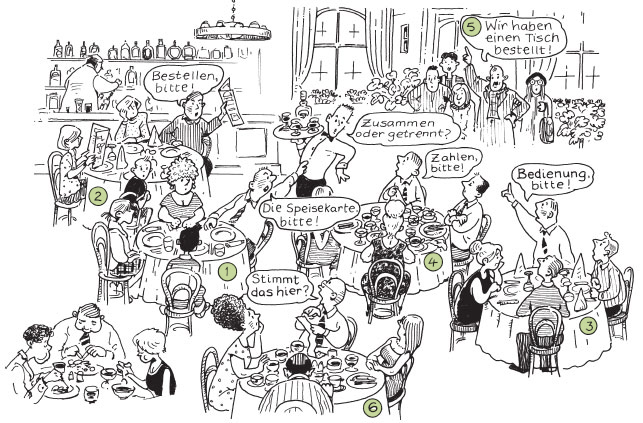 End of FigureEnd of QuestionThis group wants a table they have reservedThis group wants to attract the waiter's attentionThis group wants the menuThis group wants to orderThis group wants to payThis group wants to query the billGroup 6Group 5Group 4Group 3Group 2Group 1View answer - Übung 29End of Activity4.4 Your turn to orderStart of ActivityÜbung 30 Start of QuestionHere is the menu at a restaurant:Start of Figure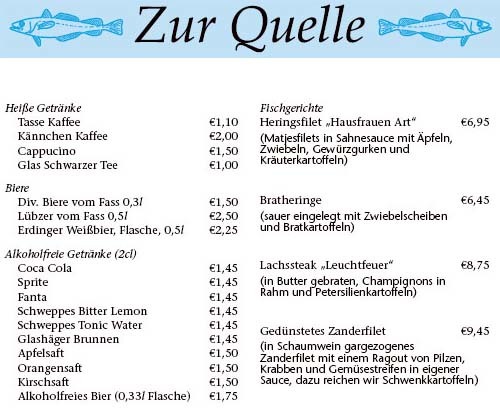 End of FigureYou decide to order fish at this restaurant. Begin by calling the waiter, then follow the cues in the audio extract.Hören Sie und sprechen Sie. Hier ist ein Beispiel.Sie hören: Rufen Sie den Kellner.Sie sagen: Entschuldigung!Start of Media ContentAudio content is not available in this format.Übung 30View transcript - Übung 30End of Media ContentEnd of QuestionEnd of ActivityStart of ActivityÜbung 31Start of QuestionDid you enjoy your meal? The waiter seems to have disappeared, so you ask the waitress (die Kellnerin) for your bill. You only hear the first cue in the audio, so use the notes below to guide you through the rest of the dialogue. Hier ist ein Beispiel.Sie hören: Rufen Sie die Kellnerin.Sie sagen: Bedienung, bitte!Start of Media ContentAudio content is not available in this format.Übung 31View transcript - Übung 31End of Media ContentI’d like to pay, please.Excuse me, is this right?But I had (ich hatte) fried herring! OK, €10 – keep the change.End of QuestionEnd of ActivityConclusionThis free course provided an introduction to studying Languages. It took you through a series of exercises designed to develop your approach to study and learning at a distance and helped to improve your confidence as an independent learner. This OpenLearn course is an adapted extract from a previous edition of the Open University course L193 Rundblick: beginners' German. If you enjoyed this course, you might be interested in studying the Open University module L193 Rundblick: beginners' German. Or, if you are interested in other language short courses, rather than studying languages for a degree, you may want to have a look at what else is on offer here. Take the next stepStart of Figure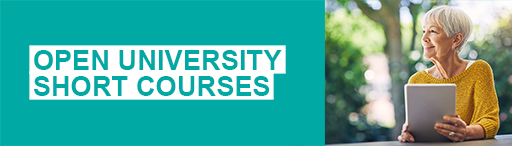 End of FigureIf you enjoyed this course, why not explore the subject further with our paid-for short course, Beginners German 1: fang an!? Find out more about Beginners German 1: fang an!AcknowledgementsExcept for third party materials and otherwise stated (see terms and conditions), this content is made available under a Creative Commons Attribution-NonCommercial-ShareAlike 4.0 Licence. The material acknowledged below is Proprietary and used under licence (not subject to Creative Commons Licence). Grateful acknowledgement is made to the following sources for permission to reproduce material in this course: Course image: Jay Plemon in Flickr made available under Creative Commons Attribution-NonCommercial 2.0 Licence. FiguresÜbung 2 (top left) © Xeniel-DiaÜbung 2 (top right) Courtesy of German National Tourist OfficeÜbung 2 (middle): Geneve Tourisme/swiss-image.chÜbung 2 (bottom left) Courtesy of the Austrian National Tourist OficeÜbung 6 (clockwise) (1) © Mary Evans Picture Library; (2) Courtesy of Mary Evans Picture Library; (4) Courtesy of Shell; (5) © Mary Evans Picture Library; (6) © AP Photo/Roberto Pfeil; (7) © AP Photo/Rene Macura; (8) © AP Photo/Jacqueline Roggenbrodt Übung 17 (top) Courtesy of Anna Lengenfelder.Every effort has been made to contact copyright owners. If any have been inadvertently overlooked, the publishers will be pleased to make the necessary arrangements at the first opportunity. Don't miss outIf reading this text has inspired you to learn more, you may be interested in joining the millions of people who discover our free learning resources and qualifications by visiting The Open University – www.open.edu/openlearn/free-courses. SolutionsÜbung 1 PartDiscussionThe places mentioned were Frankfurt, München (Munich), Berlin, Innsbruck and Zürich.Back to - PartPartDiscussionWhat you've written depends entirely on your own experiences. The aim of this activity is to make you think about what you know already, and encourage you to have a look at a map to find out more about the location of places you have heard of. Back to - PartÜbung 3 AnswerThe answer depends on what you find helpful and on your own mother tongue, accent and knowledge of other languages. Here are some suggestions: ‘eu’ in Deutschland sounds like ‘oy’ in ‘joy’; ‘ü’ in München sounds like nothing in English (it is pronounced right at the front of your mouth, halfway between ‘ee’ and ‘oo’); ‘ch' in München sounds a bit like ‘H’ in ‘Hugh’; ‘au’ in Augsburg sounds like ‘ou’ in ‘ouch’; ‘ö’ in Köln sounds a bit like ‘oeu’ in the French word ‘boeuf ’ (but your lips are more closed and pointed when you pronounce it); ‘a’ in Hamburg sounds like ‘u’ in ‘hum’ (in Standard English); ‘ei’ in Österreich sounds like ‘I’; ‘w' in Wien sounds like ‘v’ in ‘Vienna’; ‘ie’ in Wien sounds like ‘ee’ in ‘see’; ‘z’ in Zürich sounds like ‘tz’ in ‘Switzerland’. Back to - Übung 3 Übung 4AnswerAs is the case in English, countries in German in general do not have articles (for example you would say ‘Germany’ not ‘the Germany’). There are a few exceptions though and Schweiz is one of them. That's why you had to say Das ist in der Schweiz.) Back to - Übung 4Übung 5PartAnswerThis is where the people come from:Claudia Grothe kommt aus Norddeutschland.Jasmin kommt aus Innsbruck.Ulf kommt aus Rostock.Dieter Hoffmann kommt aus Köln.Bärbel Kleingarn kommt aus Hamburg.Peter Neißendorfer kommt aus München.Apart from ich komme aus … (I come from …), people were also saying ich bin in … geboren (I was born in …). Back to - PartÜbung 6AnswerThese are the answers to the activity, showing how each person should be introduced:Das ist Sigmund Freud. Er kommt aus Österreich.(The Austrian neurologist and founder of psychoanalysis lived from 1856 to 1939.) Das ist Steffi Graf. Sie kommt aus Deutschland.(Tennis player Steffi Graf was born in 1969.)Das ist Wilhelm Tell. Er kommt aus der Schweiz.(The semi-legendary Swiss patriot was first mentioned in a chronicle in 1470.)Das ist Michael Schumacher. Er kommt aus Deutschland.(The German racing driver was born in 1969.)Das ist Königin Silvia. Sie kommt aus Deutschland.(Silvia, Queen of Sweden, was born in Heidelberg in 1943 as Silvia Renate Sommerlath, the daughter of a West German businessman and his Brazilian wife.)Das ist Nastassja Kinski. Sie kommt aus Deutschland.(The actress – and daughter of actor Klaus Kinski – was born in 1960).Das ist Helmut Kohl. Er kommt aus Deutschland.(The former German chancellor was born in 1930.)Das ist Wolfgang Amadeus Mozart. Er kommt aus Österreich.(The Austrian composer lived from 1756 to 1791.)This is how you could have introduced yourself:Mein Name ist _____. Ich komme aus _____ (England, Schottland, Wales, Irland, usw.). Back to - Übung 6Übung 9AnswerHere is a completed table for you to check.Start of TableEnd of TableBack to - Übung 9Übung 10DiscussionTranslating some sentences, these are the countries mentioned in each text.Germany, (the German part of) Switzerland, Austria, Luxembourg, Liechtensteinmore than 60 countries where German is a minority languageGermany, Austria, Denmark, Italy, FranceGermany, NamibiaPoland, Russia, Romaniaplaces in the USA, Canada, (Southern) BrazilAustraliaBack to - Übung 10Übung 11AnswerThe correct matches are:German is the national language in a number of European countries.Extract 1There are also countries all over the world where German is spoken as a minority language.Extract 2Many Germans left their home, for example for religious reasons, and went to live in Eastern Europe.Extract 5Germans also went overseas. For example, you can find a large number of Mennonites in both North and South America.Extract 6German emigration to Australia concentrated in the Barossa Valley, a famous wine-growing area which attracts many tourists.Extract 7Germany used to have some colonies, where German is still spoken today.Extract 4German is also spoken by some of the people who live in regions that share a border with Germany.Extract 3Back to - Übung 11DiscussionIf you found the correct English extracts for some or all of the texts, you will have understood the most important information given. When reading in a foreign language it's important not to be scared by the number of new words and structures that are being used, but to concentrate on what you can understand. Back to - Übung 11Übung 12 PartAnswerHere are the corrected versions of the sentences:1. Marcos Schneider kommt aus Brasilien.2(a). Frau Lahn kommt aus Hahndorf. Das ist in Australien.2(b). Frau Lahns Familie kommt aus Deutschland.3. Frau Lengenfelder kommt aus Russland.4. Herr Söder kommt aus Dänemark.5. Frau Schweigert kommt aus Kasachstan.In the dialogues the question word woher was used several times. It means ‘where from’. Back to - PartÜbung 13 AnswerThese are the forms of kommen which fit into the sentences: Hallo, mein Name ist Marcos Schneider. – Hallo. Kommst du aus Deutschland?Ich komme aus Hahndorf im Barossa-Tal. Meine Familie kommt aus Deutschland.Woher kommen Sie? – Ich bin in Sibirien geboren, in Russland.Guten Tag, Herr Söder. Kommen Sie aus Norddeutschland? – Nein, ich kommeaus Dänemark.Woher kommen Sie? – Ich bin auch Deutscher, also Nationalität Deutsch.Back to - Übung 13 Übung 14AnswerHere are the sentences with the correct personal pronouns:Hallo, mein Name ist Sam Schmidt – ich komme aus Namibia.Dein Deutsch ist perfekt! Kommst du aus Deutschland?Das ist Peter Neißendorfer – er kommt aus München.Das ist Claudia Grothe – sie kommt aus Norddeutschland.Frau Lengenfelder – kommen Sie hier aus München? Nein, ich komme aus Russland.Back to - Übung 14Übung 15 AnswerThe correct matches are:1der Schweiz2Großbritannien3England4Schottland5Wales6Deutschland7Russland8Irland9Brasilien10Italien (Norditalien)11FrankreichBack to - Übung 15 Übung 17AnswerHere's the table correctly filled out:Start of TableEnd of TableBack to - Übung 17Übung 18AnswerHere are the forms of wohnen: Start of TableEnd of TableBack to - Übung 18Übung 20AnswerThe correct matches are:Wo wohnt Marcos Schneider?Er wohnt in Blumenau.Woher kommen Melanie und Christian?Sie kommen aus Norddeutschland.Woher kommt Frau Lengenfelder?Sie kommt aus Russland.Wo wohnt Herr Börner?Er wohnt in Berlin und auf der Insel Rügen.Wo wohnt Frau Schweigert?Sie wohnt in München.Wo wohnt Frau Adams?Sie wohnt in Leeds.Back to - Übung 20Übung 21AnswerThe correct matches are:Woher kommt Wilhelm Tell?Er kommt aus der Schweiz.Woher kommt Wolfgang Amadeus Mozart?Er kommt aus Österreich.Woher kommt Frau Adams?Sie kommt aus Österreich.Wo wohnen die Amish?Sie wohnen in Pennsylvania.Wo wohnt Frau Lengenfelder?Sie wohnt in München.Wo wohnen Melanie und Christian?Sie wohnen in Rostock.Wo wohnen Zita und Michael Schweigert?Sie wohnen in München.Woher kommt Marcos Schneider?Er kommt aus BrasilienBack to - Übung 21Übung 23AnswerThe correct matches are:Hier kann man japanisch essen.Photo 3Hier kann man Kaffee trinken.Photo 6Hier kann man Bratwurst kaufen.Photo 4Hier kann man ein Schinkenbrötchen kaufen.Photo 2Hier kann man Obst und Gemüse kaufen.Photo 5Hier kann man Brot kaufen.Photo 1Back to - Übung 23Übung 24 PartAnswerThese were the key words.Man kann Fisch essen.Man trinkt Bier.Man bekommt überall auch Wein.Back to - PartÜbung 25 AnswerThe correct matches are:keep the changestimmt soanything else?sonst noch etwastwo pieces of apple cakezwei Stück Apfelkuchena glass of teaein Glas TeeI'd like to pay, pleaseIch möchte zahlen, bittethat comes todas machtwith creammit Sahnea pot of coffeeein Kännchen Kaffeewith lemonmit Zitronetogether or separatelyzusammen oder getrenntexcuse meentschuldigungwe'd likewir möchtenBack to - Übung 25 Übung 26 AnswerBitte schön? – Yes, please? (How can I help you?) Bitte schön. – Here you are. (When handing something over.) There is a third situation where bitte schön commonly occurs – in response to danke schön it means ‘don’t mention it’ or ‘you’re welcome’. Back to - Übung 26 Übung 27AnswerThe full text is given below. Check that you used capital letters in the right places.GAST: Entschuldigung! Die Speisekarte, bitte!KELLNER: Ja, sofort. … Bitte schön.(später)KELLNER: Möchten Sie bestellen?GAST: Ja, ich möchte einen Kaffee, bitte.KELLNER: Eine Tasse oder ein Kännchen?GAST: Eine Tasse, bitte.KELLNER: Sonst noch etwas?GAST: Nein, danke.(später)KELLNER: Bitte schön?GAST: Zahlen, bitte.KELLNER: Das macht €2,50, bitte.GAST: €3,00 – stimmt so.KELLNER: Vielen Dank. Auf Wiedersehen.Having coffee and cakes with friends in a café or at home is a very popular way to take a late afternoon break in Germany.Back to - Übung 27Übung 28 AnswerBack to - Übung 28 Übung 29AnswerThe correct matches are:This group wants a table they have reservedGroup 5This group wants to attract the waiter's attentionGroup 3This group wants the menuGroup 1This group wants to orderGroup 2This group wants to payGroup 4This group wants to query the billGroup 6Back to - Übung 29Photo 1DescriptionPhoto 1: bakery Back to - Photo 1Photo 2DescriptionPhoto 2: sandwich bar Back to - Photo 2Photo 3DescriptionPhoto 3: sushi bar Back to - Photo 3Photo 4DescriptionPhoto 4: hot dog stand Back to - Photo 4Photo 5DescriptionPhoto 5: fruit and vegetable stall Back to - Photo 5Photo 6DescriptionPhoto 6: café. Back to - Photo 6Übung 1TranscriptFRAU 1Sind Sie auch aus Frankfurt?MANN 1Nein, München.FRAU 1Und Sie?FRAU 2Berlin.FRAU 3Ich komm’ aus Innsbruck.FRAU 2Ihr Mann auch?MANN 2Nein, nein, aus Zürich.FRAU 1Ist ja ganz international hier! Und Sie? Woher sind Sie?FRAU 4Sorry? I’m afraid I don’t understand a word you’re saying!Back to - Übung 1Übung 2TranscriptDEUTSCHLANDRostock →Insel Rügen →Berlin →München →Augsburg →Frankfurt →Köln →Hamburg →ÖSTERREICHWien →Salzburg →Innsbruck →SCHWEIZZürich →Bern →Genf →Back to - Übung 2Übung 3TranscriptDEUTSCHLANDRostock →Insel Rügen →Berlin →München →Augsburg →Frankfurt →Köln →Hamburg →ÖSTERREICHWien →Salzburg →Innsbruck →SCHWEIZZürich →Bern →Genf →Back to - Übung 3Übung 4TranscriptAbschnitt 31. Hamburg→Hamburg? Hm, das ist in Norddeutschland!2. Bern→Bern? Hm, äh, ja … das ist in der Schweiz!3. Wien→Wien – das ist in Österreich!4. Rostock→Rostock? Ähm, das ist, äh, in Norddeutschland?5. Genf→Genf? Ja, das ist in der Schweiz.6. München→München – das ist in Süddeutschland!Back to - Übung 4Übung 5TranscriptAbschnitt 4Bitte hören Sie.1. Mein Name ist Claudia Grothe. Ich komm’ aus Norddeutschland.2. Mein Name ist Jasmin. Ich komme aus Innsbruck.3. Mein Name ist Ulf. Ich komme hier aus Rostock.4. Mein Name ist Dieter Hoffmann. Ich komme aus Köln.5. Mein Name ist Bärbel Kleingarn. Ich bin in Hamburg geboren.6. Mein Name ist Peter Neißendorfer. Ich bin in München geboren.Back to - Übung 5Übung 7TranscriptAbschnitt 5Bitte hören Sie und sprechen Sie nach.null →eins →zwei →drei →vier →fünf →sechs →sieben →acht →neun →zehn →zehn, neun, acht, sieben, sechs, fünf, vier, drei, zwei, eins, null[ROCKET LAUNCH SOUND EFFECT]Back to - Übung 7Übung 8TranscriptAbschnitt 6Bitte hören Sie und sprechen Sie.Nummer eins→Das ist Sigmund Freud.Nummer drei→Das ist Wilhelm Tell.Nummer vier→Das ist Michael Schumacher.Nummer sieben→Das ist Helmut Kohl.Nummer acht→Das ist Wolfgang Amadeus Mozart.Back to - Übung 8Übung 9TranscriptAbschnitt 7Bitte hören Sie.Afrika – NamibiaAsien – Kasachstan, RusslandAustralien/Ozeanien – AustralienEuropa – Dänemark, Frankreich, Italien, Polen, Rumänien, RusslandSüdamerika – BrasilienNordamerika – Kanada, USABack to - Übung 9Übung 12TranscriptDialog 1MARCOSHallo, mein Name ist Marcos Schneider.STUDENTINHallo. Kommst du aus Deutschland?MARCOSNein, aus Blumenau. Das ist in Brasilien.STUDENTINOh.Dialog 2MANNIhr Deutsch ist perfekt, Frau Lahn. Woher in Australien kommen Sie?FRAU LAHNIch komme aus Hahndorf im Barossa-Tal. Meine Familie kommt aus Deutschland.Dialog 3INTERVIEWERINWie ist Ihr Name, bitte?FRAU LENGENFELDERMein Name ist Lengenfelder.INTERVIEWERINWoher kommen Sie?FRAU LENGENFELDERIch bin in Sibirien geboren, in Russland.Dialog 4FRAUGuten Tag, Herr Söder. Kommen Sie aus Norddeutschland?HERR SÖDERNein, ich komme aus Dänemark.Dialog 5INTERVIEWERINWie ist Ihr Name?MICHAEL SCHWEIGERTMein Name ist Michael Schweigert.INTERVIEWERINWoher kommen Sie?MICHAEL SCHWEIGERTIch bin auch Deutscher, also Nationalität Deutsch. Meine Mutter aber ist geboren in Kasachstan.Back to - Übung 12Übung 13TranscriptDialog 1MARCOSHallo, mein Name ist Marcos Schneider.STUDENTINHallo. Kommst du aus Deutschland?MARCOSNein, aus Blumenau. Das ist in Brasilien.STUDENTINOh.Dialog 2MANNIhr Deutsch ist perfekt, Frau Lahn. Woher in Australien kommen Sie?FRAU LAHNIch komme aus Hahndorf im Barossa-Tal. Meine Familie kommt aus Deutschland.Dialog 3INTERVIEWERINWie ist Ihr Name, bitte?FRAU LENGENFELDERMein Name ist Lengenfelder.INTERVIEWERINWoher kommen Sie?FRAU LENGENFELDERIch bin in Sibirien geboren, in Russland.Dialog 4FRAUGuten Tag, Herr Söder. Kommen Sie aus Norddeutschland?HERR SÖDERNein, ich komme aus Dänemark.Dialog 5INTERVIEWERINWie ist Ihr Name?MICHAEL SCHWEIGERTMein Name ist Michael Schweigert.INTERVIEWERINWoher kommen Sie?MICHAEL SCHWEIGERTIch bin auch Deutscher, also Nationalität Deutsch. Meine Mutter aber ist geboren in Kasachstan.Back to - Übung 13Übung 15TranscriptDialogue 1INTERVIEWERINEntschuldigung, woher kommen Sie?FRAUAus der Schweiz.Dialogue 2 INTERVIEWERINEntschuldigung, woher kommen Sie?FRAUWir kommen aus Großbritannien.INTERVIEWERINAus England?FRAUNein, nein! Ich komme aus Schottland.MANNUnd ich aus Wales.INTERVIEWERINAch so!Dialogue 3 INTERVIEWERINUnd Sie? Woher kommen Sie?MANNAus Deutschland.INTERVIEWERINUnd Ihre Frau – kommt sie auch aus Deutschland?MANNNein, meine Frau kommt aus Russland.Dialogue 4 INTERVIEWEREntschuldigung, woher kommst du?MÄDCHENAus Irland.Dialogue 5INTERVIEWERINEntschuldigung, woher kommen Sie?MANNAus Brasilien.INTERVIEWERINAch, wirklich?Dialogue 6 INTERVIEWERBitte, woher kommen Sie?FRAUAus Südtirol.INTERVIEWERWo ist das?FRAUJa, in Norditalien.Dialogue 7 INTERVIEWERINHallo, woher kommt ihr?KINDERWir kommen aus Frankreich.Back to - Übung 15Übung 16TranscriptAbschnitt 10Bitte hören Sie und sprechen Sie.Dialogue 1INTERVIEWERWoher kommen Sie?→FRAUIch komme aus Deutschland.Dialogue 2 INTERVIEWERINWoher kommen Sie?→MANNIch komme aus Österreich.Dialogue 3 INTERVIEWEREntschuldigung, woher kommen Sie?→FRAUIch komme aus der Schweiz.Dialogue 4 INTERVIEWER:INHallo, woher kommen Sie?→FRAUIch komme aus England.INTERVIEWERINAus Nordengland oder aus Südengland?→FRAUAus Südengland.Dialogue 5 INTERVIEWERBitte, woher kommen Sie?→FRAUIch komme aus Schottland.INTERVIEWERAch ja?Dialogue 6 INTERVIEWERINWoher kommen Sie?→MANNIch komme aus Wales.Dialogue 7 INTERVIEWEREntschuldigung, woher kommen Sie?→FRAUIch komme aus Irland.INTERVIEWERAus Nordirland oder aus der Republik Irland?→FRAUAus der Republik Irland.INTERVIEWERJa? Ich war im August in Cork. Das war fantastisch!Back to - Übung 16Übung 19TranscriptAbschnitt 11Bitte hören Sie und sprechen Sie.ich →ich wohnedu →du wohnstChristian und Melanie →sie wohnenwir →wir wohnenMarcos Schneider →er wohntFrau Lengenfelder →sie wohntJa, aber, WO wohnt sie?Sie wohnt in München!Back to - Übung 19Übung 22TranscriptAbschnitt 12Bitte hören Sie und sprechen Sie.Dialogue 1 INTERVIEWEREntschuldigen Sie bitte, wie ist Ihr Name?(Lengenfelder)→FRAU LENGENFELDERMein Name ist Lengenfelder.INTERVIEWERWo wohnen Sie?→FRAU LENGENFELDERIch wohne in München.INTERVIEWERUnd woher kommen Sie?→FRAU LENGENFELDERIch komme aus Russland.Dialogue 2 INTERVIEWERINWie ist Ihr Name?(Frank Börner)→HERR BÖRNERMein Name ist Frank Börner.INTERVIEWERINWoher kommen Sie?→HERR BÖRNERIch komme aus Berlin.INTERVIEWERINUnd wo wohnen Sie?→HERR BÖRNERIch wohne in Berlin und auf der Insel Rügen.Dialogue 3 INTERVIEWERINWie ist Ihr Name?(Melanie)→MELANIEMein Name ist Melanie.INTERVIEWERUnd wie ist Ihr Name?(Christian)→CHRISTIANMein Name ist Christian.INTERVIEWERINAlso, ähm, Christian und Melanie, woher kommen Sie?→CHRISTIANWir kommen aus Norddeutschland.MELANIEJa, Norddeutschland.INTERVIEWERINUnd wo wohnen Sie?→MELANIEWir wohnen in Rostock.Dialogue 4 INTERVIEWERWie ist Ihr Name?(give your own name)→INTERVIEWERWoher kommen Sie?→INTERVIEWERUnd wo wohnen Sie?→Back to - Übung 22Übung 24TranscriptAbschnitt 13Hören Sie bitte.INTERVIEWERINWas kann man hier essen?MANNEssen, ja – insbesondere der Fisch hier aus der Umgebung, und ich denke, wer Fisch mag, der is’ hier genau richtig.INTERVIEWERINUnd was trinkt man hier?MANNMan trinkt Bier. Dieses Bier bekommt man auch in verschiedenen Formen, als Schwarzbier, als helles Bier und man bekommt überall auch Wein. Back to - Übung 24Übung 25TranscriptAbschnitt 14Hören Sie bitte.THOMAS Entschuldigung!KELLNERINBitte schön?THOMAS Äh, wir möchten ein Kännchen Kaffee und ein Glas Tee, bitte.KELLNERINTee mit Zitrone oder mit Sahne?THOMAS Mit Zitrone, bitte.KELLNERINSonst noch etwas?THOMAS Zwei Stück Apfelkuchen, bitte.(später)KELLNERINBitte schön, ein Kännchen Kaffee, ein Glas Tee und zwei Stück Apfelkuchen.THOMAS Vielen Dank.(später)THOMAS Entschuldigung! Ich möchte zahlen, bitte.KELLNERINZusammen oder getrennt?THOMAS Zusammen, bitte.KELLNERINDas macht, ähm, €9,15 bitte.THOMAS €10, bitte schön – stimmt so.KELLNERINDanke schön.Back to - Übung 25Übung 26TranscriptAbschnitt 14Hören Sie bitte.THOMASEntschuldigung!KELLNERINBitte schön?THOMASÄh, wir möchten ein Kännchen Kaffee und ein Glas Tee, bitte.KELLNERINTee mit Zitrone oder mit Sahne?THOMASMit Zitrone, bitte.KELLNERINSonst noch etwas?THOMASZwei Stück Apfelkuchen, bitte.(später)KELLNERINBitte schön, ein Kännchen Kaffee, ein Glas Tee und zwei Stück Apfelkuchen.THOMASVielen Dank.(später)THOMASEntschuldigung! Ich möchte zahlen, bitte.KELLNERINZusammen oder getrennt?THOMASZusammen, bitte.KELLNERINDas macht, ähm, €9,15 bitte.THOMAS€10, bitte schön – stimmt so.KELLNERINDanke schön.Back to - Übung 26Übung 28TranscriptAbschnitt 15Hören Sie und sprechen Sie. Bitte beginnen Sie jetzt.→GASTEntschuldigung! Die Speisekarte, bitte!KELLNERJa, sofort. … Bitte schön.(später)KELLNERMöchten Sie bestellen?→GASTJa, ich möchte einen Kaffee, bitte.KELLNEREine Tasse oder ein Kännchen?→GASTEine Tasse, bitte.KELLNERSonst noch etwas?→GASTNein, danke.(später)KELLNERBitte schön?→GASTZahlen, bitte.KELLNERDas macht €2,50, bitte.→GAST€3,00 – stimmt so.KELLNERVielen Dank. Auf Wiedersehen.Back to - Übung 28Übung 30TranscriptAbschnitt 16Bitte hören Sie und sprechen Sie.(Rufen Sie den Kellner.)→GASTEntschuldigung! Kellner Bitte schön?(Speisekarte)→GASTDie Speisekarte, bitte.(später)KELLNERBitte schön? Was hätten Sie gern?(Bratheringe)→GASTIch möchte Bratheringe, bitte.KELLNEREinmal Bratheringe. Und was möchten Sie trinken?(ein Glas Weißbier)→GASTIch möchte ein Glas Weißbier, bitte.KELLNEREin Glas Weißbier. Sonst noch etwas?(Nein)→GASTNein, danke.Back to - Übung 30Übung 31TranscriptAbschnitt 17Bitte hören Sie und sprechen Sie.(Rufen Sie die Kellnerin.)→GASTBedienung, bitte!KELLNERINIch komme gleich … Ja, bitte schön?→GASTZahlen, bitte!KELLNERINMoment, bitte. … Ähm, bitte schön – hier ist Ihre Rechnung.→GASTEntschuldigung, stimmt das hier?KELLNERINJa, das stimmt. Das Lachssteak kostet €8,75, und das Bier €2,25. Zusammen €11.→GASTAber ich hatte Bratheringe!KELLNERINBratheringe? Ach, es tut mir Leid! Die Bratheringe kosten nur €6,45 und das Bier €2,25.Das macht, ähm, €8,70.→GASTOkay, €10, – stimmt so.Back to - Übung 31012345678910nulleinszweidreivierfünfsechssiebenachtneunzehnAfrikaAsienAustralian/OzeanienEuropaSüdamerikaNordamerikaProvide your answer... Provide your answer... Provide your answer... DänemarkProvide your answer... Provide your answer... Provide your answer... Provide your answer... Provide your answer... Provide your answer... Provide your answer... Provide your answer... Provide your answer... Namewohnt inkommt ausMarcos SchneiderProvide your answer... Provide your answer... Zita SchweigertProvide your answer... Provide your answer... Michael SchweigertProvide your answer... Provide your answer... Frau LengenfelderProvide your answer... Provide your answer... Frank BörnerProvide your answer... Provide your answer... MelanieProvide your answer... Provide your answer... ChristianProvide your answer... Provide your answer... Helga AdamsProvide your answer... Provide your answer... SingularPluralSingular and pluralich – I du – you (when talking to a close friend, a relative or a child) er – he sie – she es – it wir – we ihr – you (when talking to two or more close friends, relatives or children) sie – they Sie – (when talking to one or more adults who are not very close friends or relatives of yours) kommenwohnensingular ichkomme wohnedukommst Provide your answer... er/sie/eskommt Provide your answer... plural wirkommen Provide your answer... ihrkommt Provide your answer... siekommen Provide your answer... singular and plural Siekommen Provide your answer... AfrikaAsienAustralian/OzeanienEuropaSüdamerikaNordamerikaNamibiaKasachstanAustralienDänemarkBrasilienKanadaRusslandFrankreichUSAItalienPolenRumänienRusslandName wohnt in kommt aus Marcos SchneiderBlumenau (Brasilien)BrasilienZita SchweigertMünchenKasachstanMichael SchweigertMünchenDeutschlandFrau LengenfelderMünchenRusslandFrank BörnerRügen/BerlinBerlinMelanieRostockNorddeutschlandChristianRostockNorddeutschlandHelga AdamsLeeds (Nordengland)Österreichwohnenich wohnedu wohnster/sie/es wohntwir wohnenihr wohntsie wohnenSie wohnen